petitsdialoguesderevision1Gå runt och hälsa på varandra; prata, var trevliga, bjud på något att äta eller drickaHur mycket kostar det? Fråga vad olika saker kostar och svara: 3,10=trois euros dix; 0,80=quatre-vingt centimesC’est combien (sä kååååå(m)bjäääää)? C’est (säää)fråga varandra eller berätta när ni har olika ämnen i skolan :emploi du temps ; schema ; qu’est-ce que tu as à 09h30 ? kässkö ty a a növvör ä dömi ; = vad har du 09.30 ?À 11h10 j’ai Français ; a åååå(n)zör diss schä fraaa(n)säQuel temps fait-il ? käll taaaaa fättill ; = vad är det för väder ? Fråga varandra vad det är för väder på olika ställen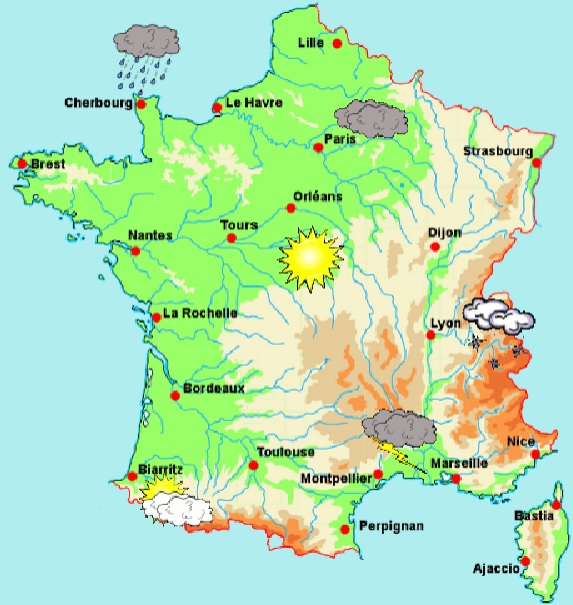 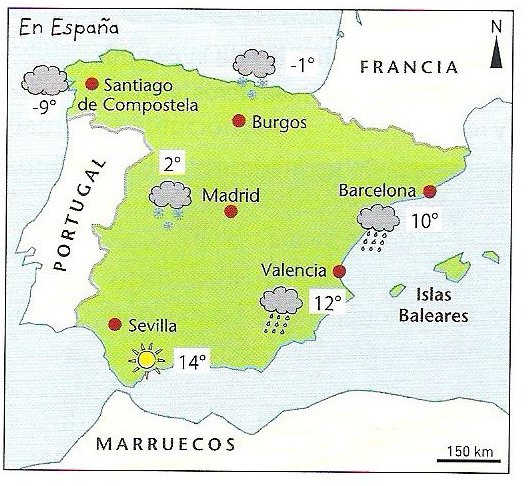 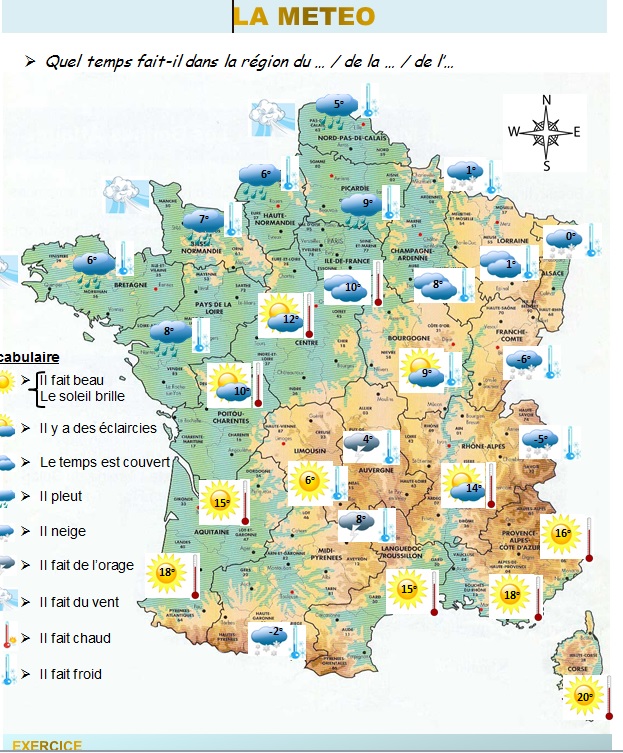 poser des questions ; quel est ; käll ä =vilken/vilket ärQuelle est votre ville préférée ? Quelle est votre couleur préférée ? Quelle est votre équipe préférée ? Quel est votre parfum préféré ? Quelle est votre glace préférée ? Quelle est votre actrice préférée ? Quel est votre sport préféré ? Quel est votre animal préféré ? Quel est votre pays préféré ?Quel est ton pays préféré ? Quelle est ta voiture préférée ?maskulina ord : min=mon ; din=ton; votre=erfeminina ord: min=ma; din=ta; votre=erMa ville préféré est Paris. J’adore Paris. Mon pays préféré est la France. Mon animal préféré est le chat. Ma couleur préférée est le vert. Mon sport préféré est le rugby. Mon joueur de foot préféré est Paul Pogba. Mon équipe préférée est le PSG. Mon parfum préféré est Dior – Sauvage. fyll i rätt svar för dig : vidéo1; vidéo2; 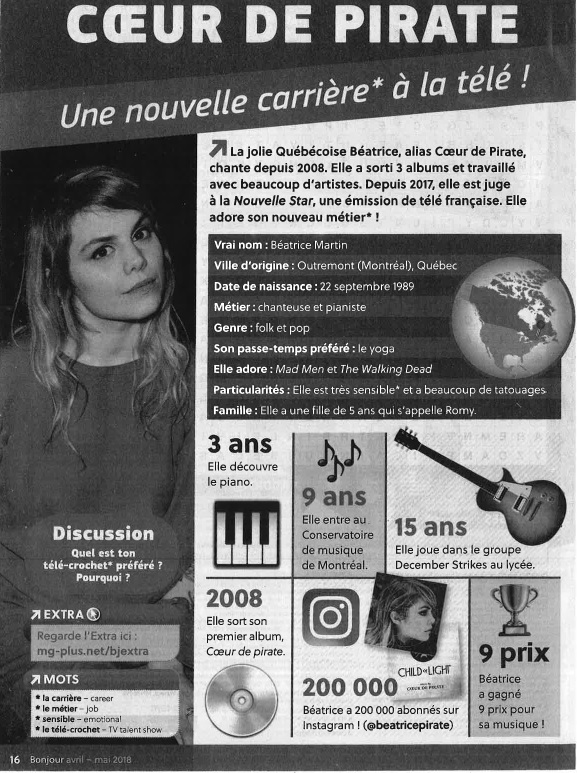 1Possessiva pronomen; dvs. ägande pronomen (min, hans, deras, våra etc).on joue au Keno !; chiffres.eu ; heure+chiffres.eu ; chiffres ; alain0-100 ; 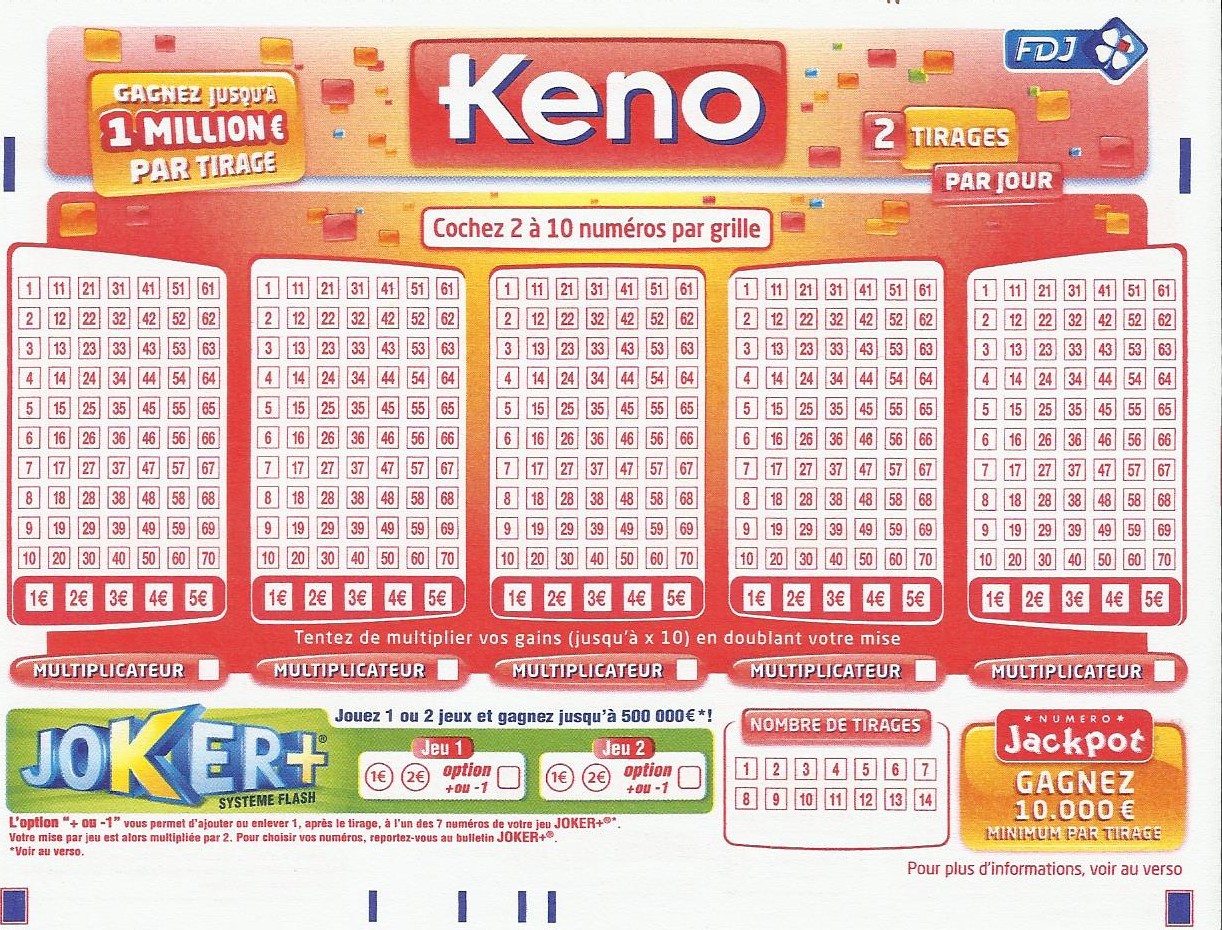 les pronoms possessifsBonjour ! Je suis la Dame de Fer. Ma date de naissance c’est le 26 janvier dix-huit cent quatre-vingt-sept. Ma taille est de trois cent vingt-quatre mètres. Mon poids est de dix mille cent tonnes. Mes visiteurs sont des touristes. Mon inventeur c’est Eiffel. Son prénom est Gustave et son nom de famille c’est Eiffel. Votre professeur Stefan adore la Tour Eiffel. C’est son monument préféré. Mon nom c’est la Tour Eiffel. Et toi, quel est ton prénom ? Comment s’appellent tes amis ? Ta soeur ? Ton frère ? Vous êtes combien dans ta famille? Je te présente mon frère, Thomas. Ah, c’est ton frère ! Voici mes deux soeurs, Anne et Claire. Comment s’appellent vos parents ? Nos parents s’appellent Pierre et Suzanne. Mon meilleur ami habite en Autriche avec sa famille. Tu connais mes cousins ? Leur maison est très belle.Qu’est-ce que tu cherches ? je cherche ma clé. Ah, tu ne trouves pas ta clé ? Non, et je ne trouve pas mes livres. Tes livres sont sur la chaise et ta clé est dans ta poche !Ah, merci. Regarde Sylvie et Marianne ! Elles ont une jolie voiture. Tu connais leurs frères ? Leurs frères, Nicolas et Éric ? Oui, ce sont mes meilleurs amis. Nos parents travaillent à la même banque. Vos professeurs sont gentils ? Oui, très gentils.LES PRONOMS POSSESSIFS 3**********************************************************************************************24 DIALOGUE2 Rennes24 DIALOGUE2 Rennes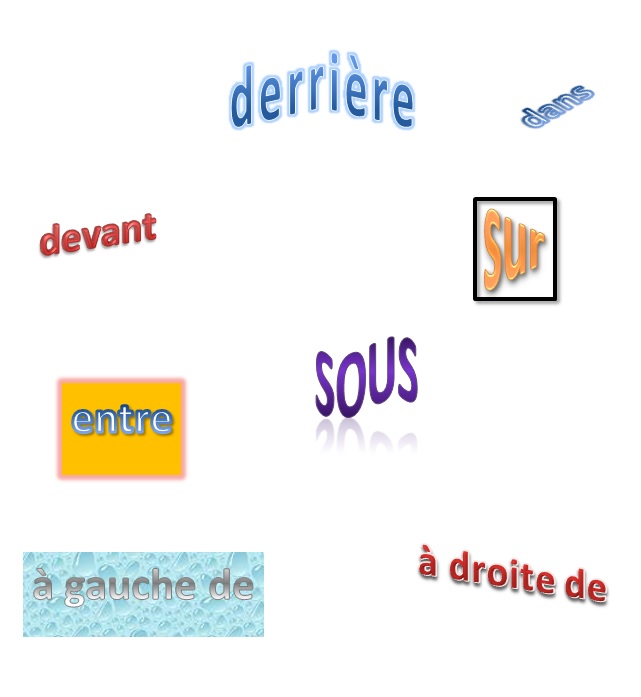 Où est Stefan ?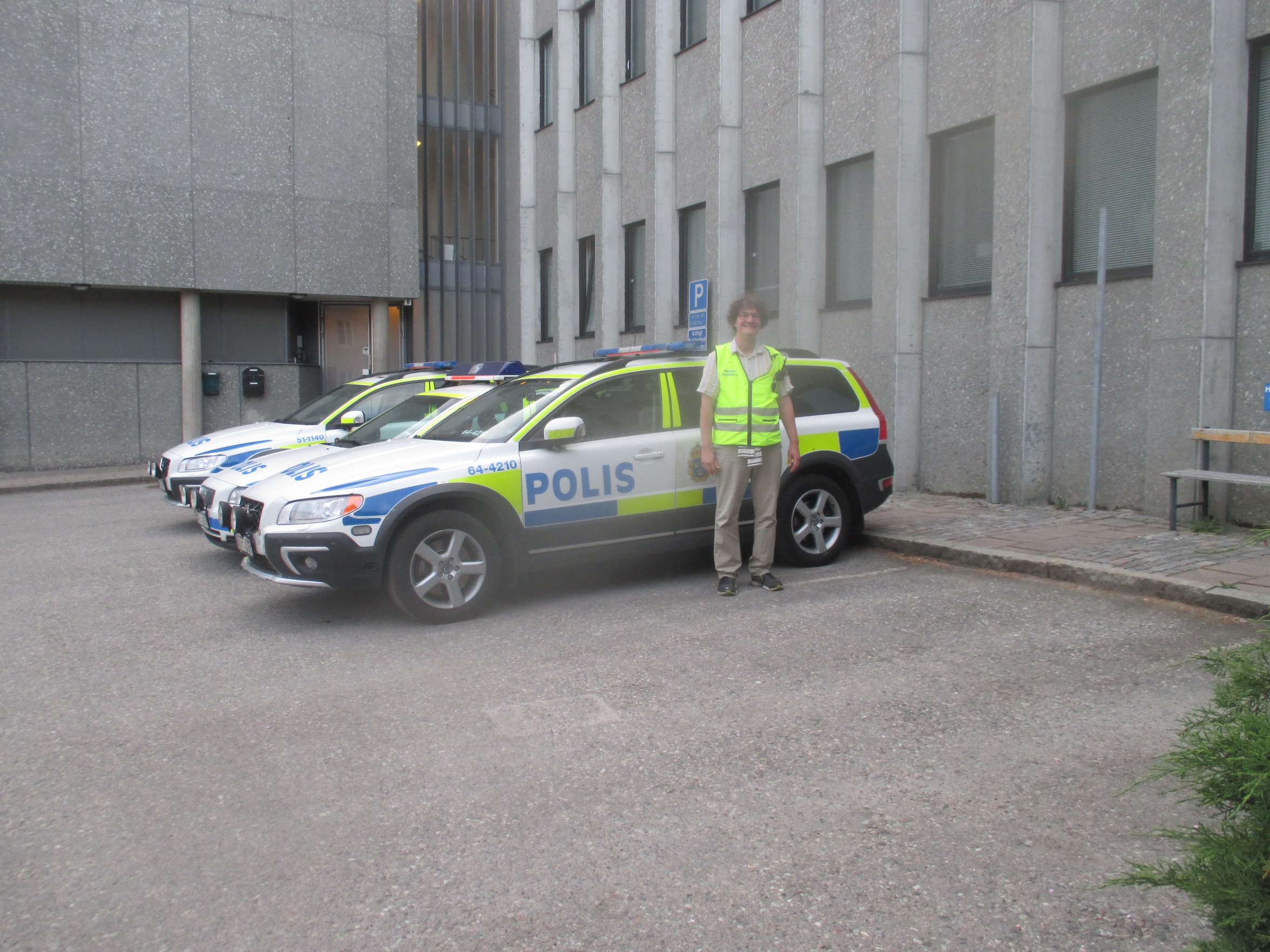 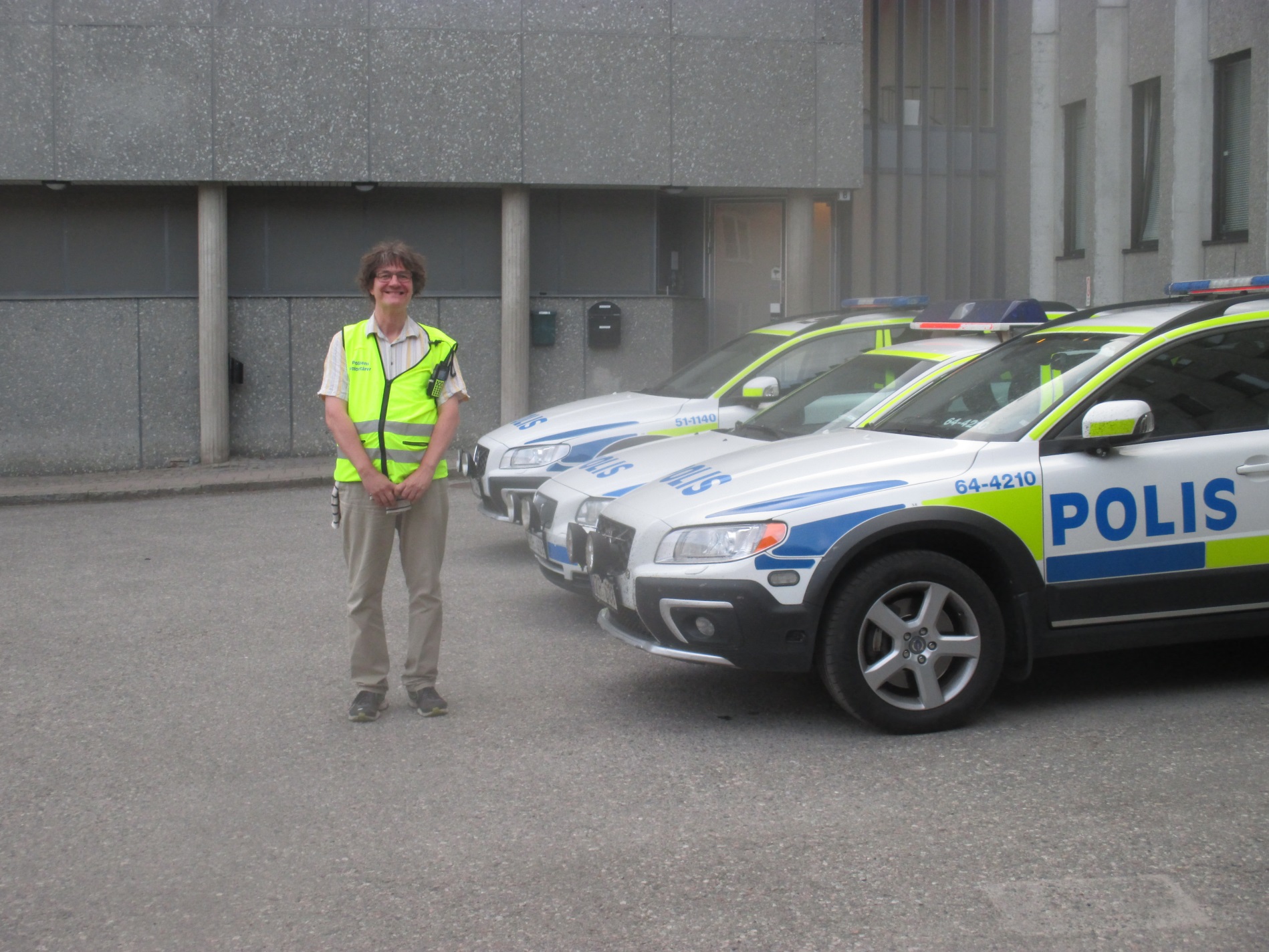 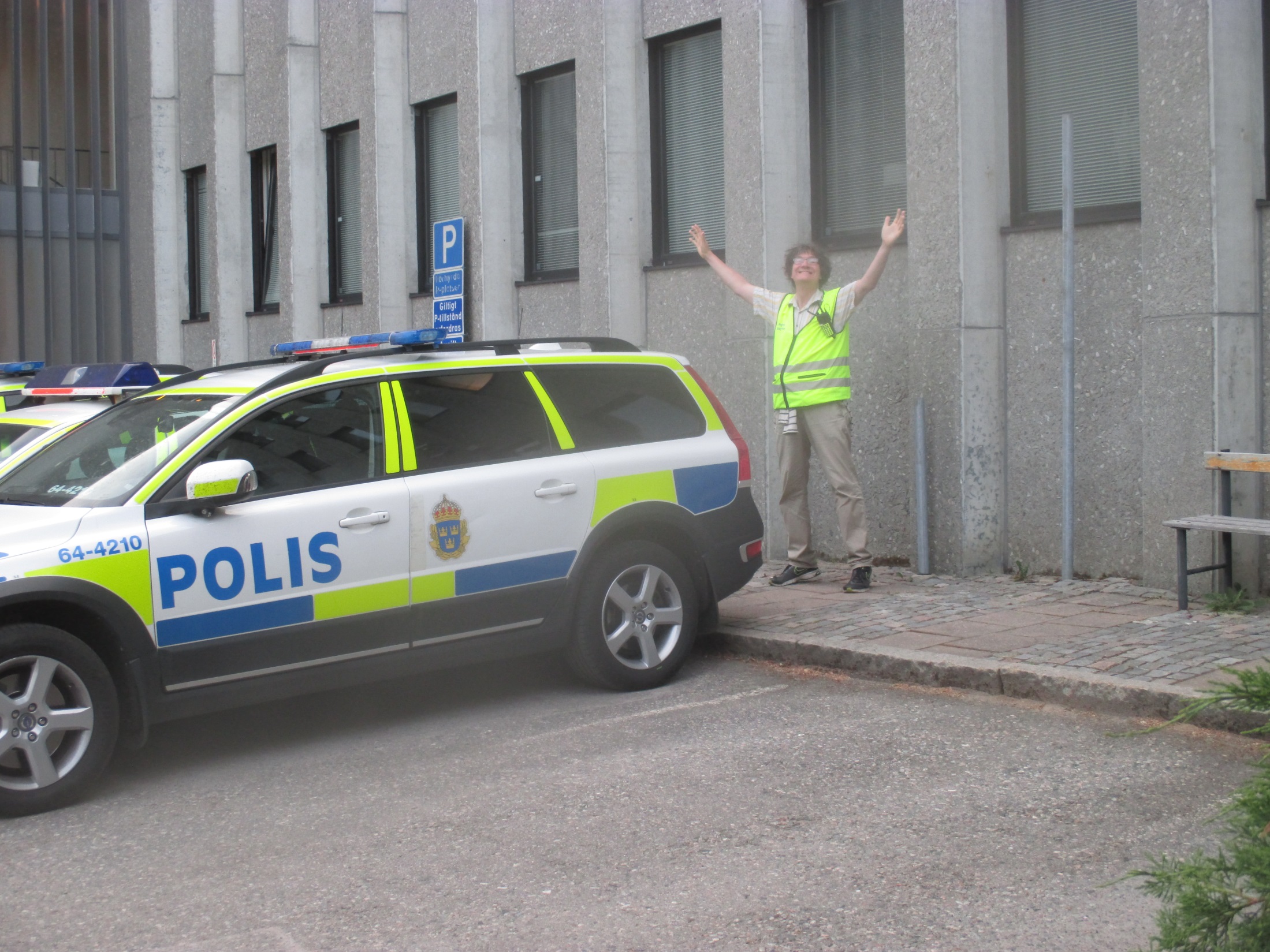 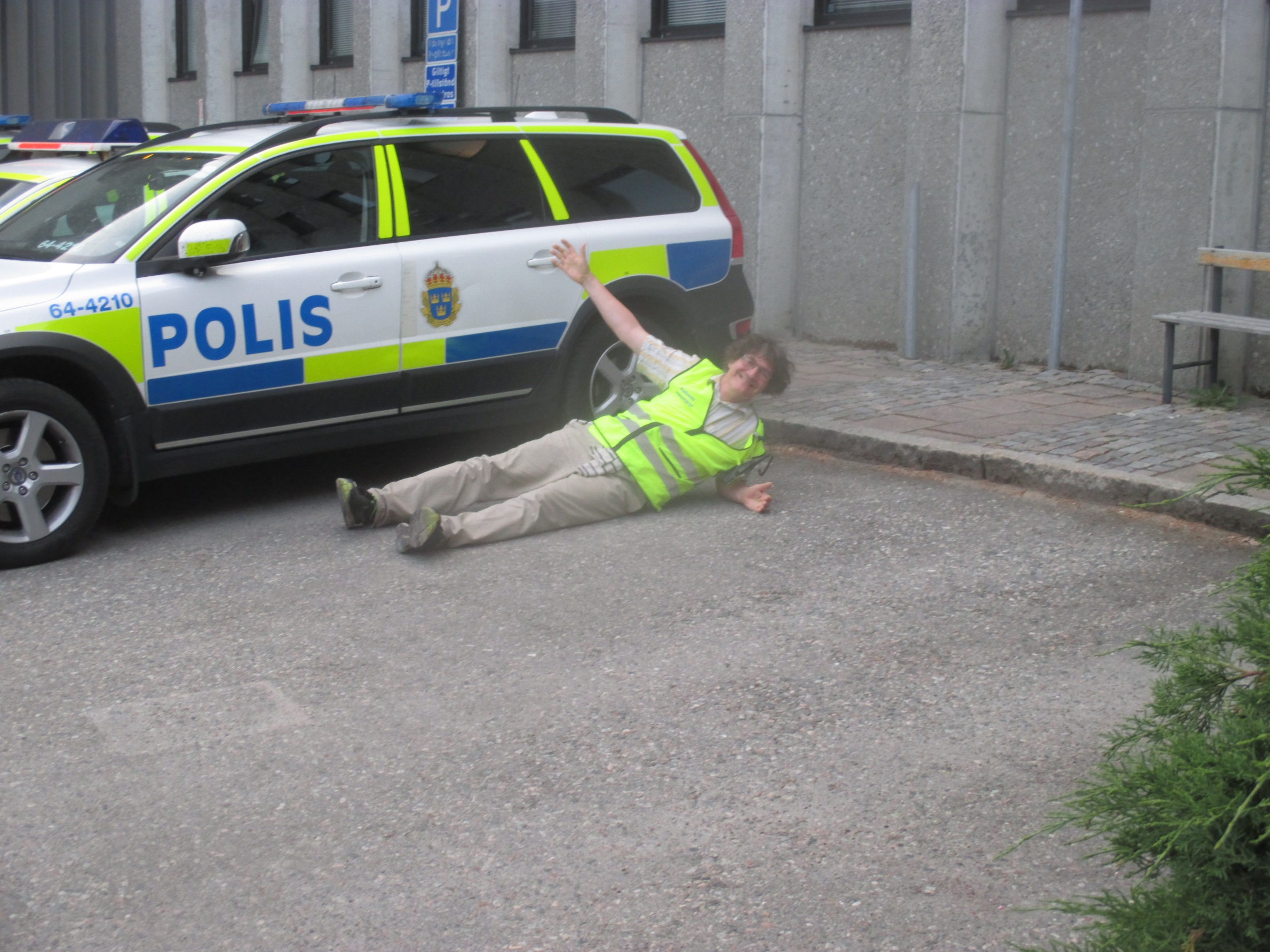 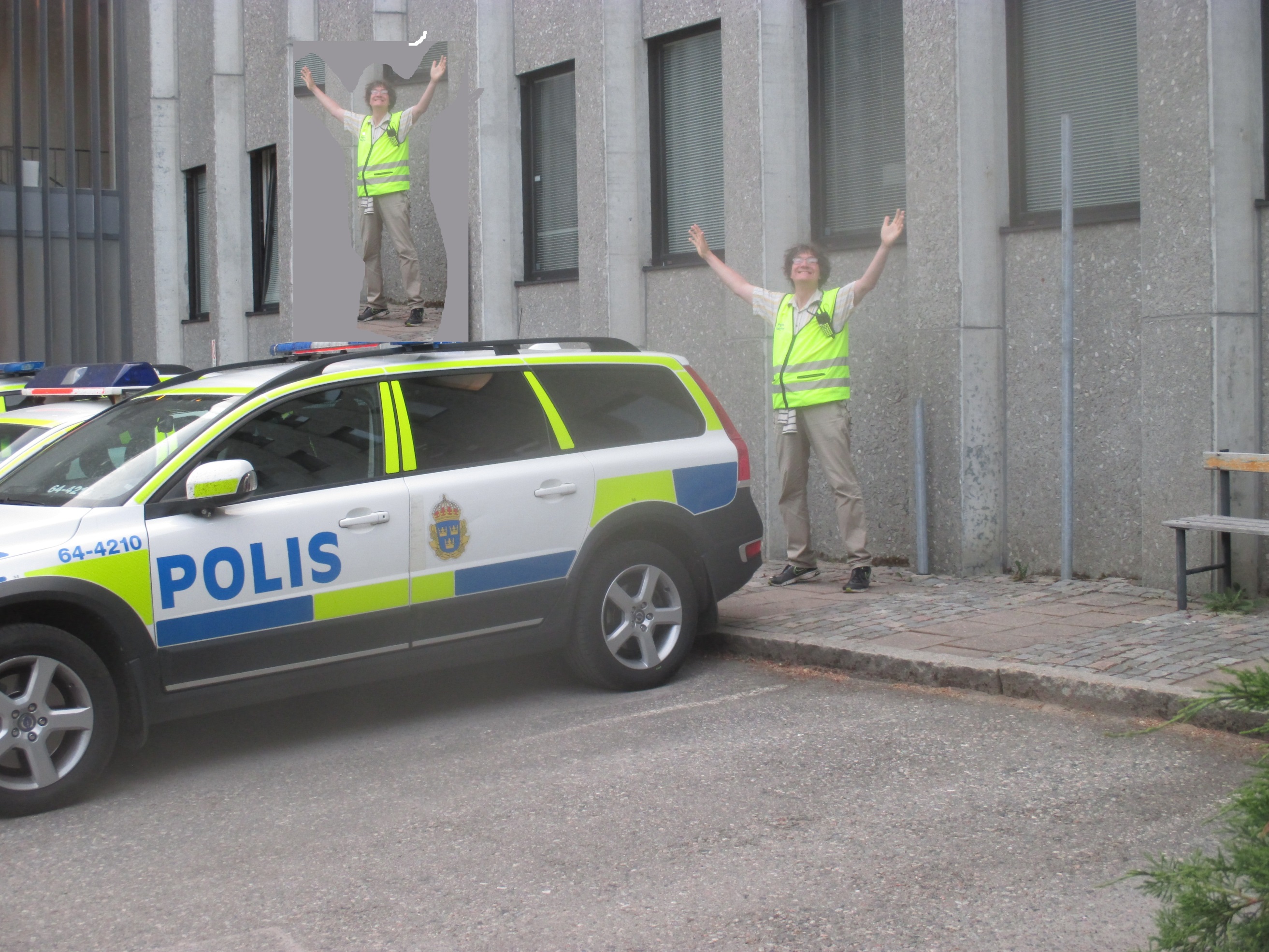 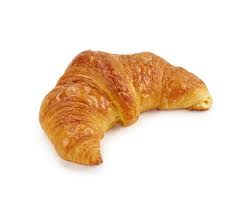 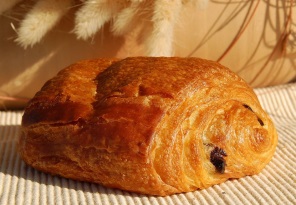 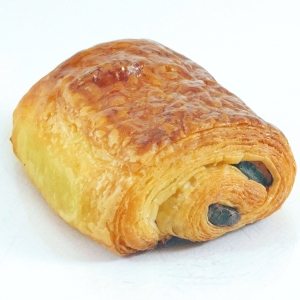 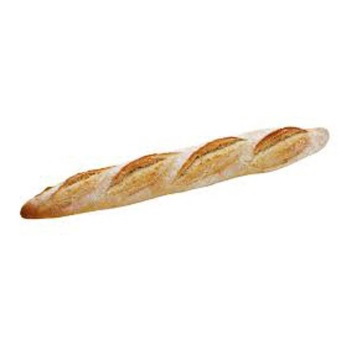 le croissant 0,90la chocolatine 1,20le pain au chocolat 0,95la baguette 1,15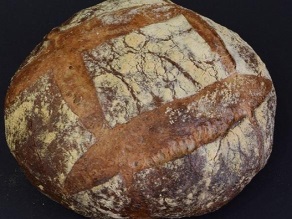 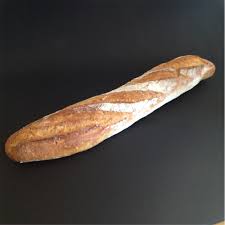 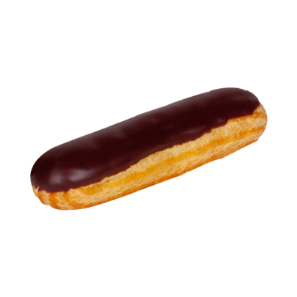 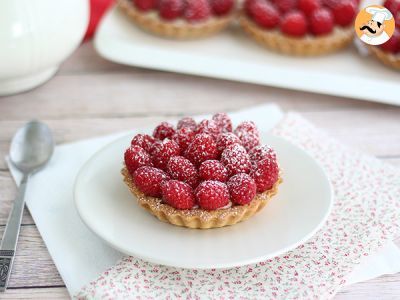 boule de pain 1,50le pain 2,80l’éclair – un éclair 1,75une tartelette aux framboises 2,90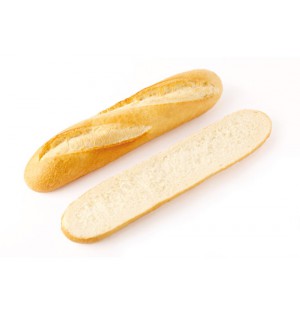 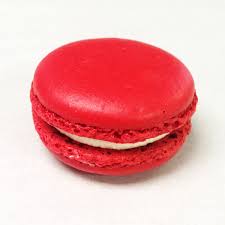 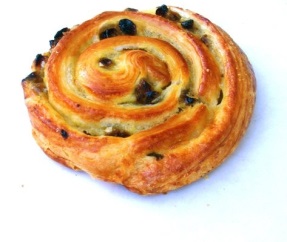 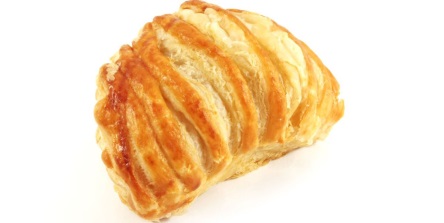 une demi-baguette 0,72un macaron 1,65un pain aux raisins (pää å räzää) 1,70un chausson aux pommes 1,85lundimardimercredijeudivendredi08.05françaissuédoismathstravaux manuelscours de cuisine08.45espagnolphysiqueSVTcours de cuisinechimie09.30EPS ( Éducation physique et sportive)grecSESchimietravaux manuels10.15histoire-géographiechimieEPShistoireéducation civique11.00littératurehistoirehistoire-géoinformatiqueanglais11.25mathématiques (maths)informatiqueanglaistechnoarts plastiques12.35géographie (géo)technologie (techno)arts plastiquesdessin latin13.30éducation civiquedessin latinarts plastiquesfrançais14.10SES (Sciences Économiques et Sociales)arts plastiquesfrançaisSESsuédois14.55anglaismusiquephysique-chimieEPSmaths15.40biologiephilosophieinformatiquehistoire-géoSVT16.50sciences de la vie et de la terre (SVT)latin espagnolanglaisEPSvotreville préféréevill prefereefavoritstadtaglace préféréeglass prefereefavoritglass*tondate préféréedatt prefereefavoritdatumcuisine préféréekui zinn prefereefavoritmatvåttr(ö)danse préféréedaaaaa(n)s prefereefavoritdansta*émission de télé préféréeemissjååå dö tele prefereefavoritteveprogramtååå*équipe préféréeeckipp prefereefavoritlagmatière préféréematjär prefereefavoritämneentrée préféréeaaaa(n)tree prefereefavoritförrätt*actrice préféréeaktriss prefereefavoritskådespelerskafemme préféréefamm prefereefavoritkvinnacouleur préféréekolör prefereefavoritfärgvoiture préféréevåatyr prefereefavoritbilplanète préféréeplanätt prefereefavoritplanetdestination de vacances préféréedästinasjåå dö vakaaaa(n)s prefereefavoritsemesterdestinationmusique préféréemyzick prefereefavoritmusikodeur préféréeådör prefereefavoritluktvotreparfum préféréparföööö prefereefavoritparfymtonanimal préféréannimall prefereefavoritdjursport préféréspår prefereefavoritsportdessert préférédessär prefereefavoritefterrättjoueur de foot préféréschoör dö fott prefereefavoritfotbollssspelareacteur préféréaktör prefereefavoritskådespelarefilm préféréfilm prefereefavoritfilmjour préféréschor prefereefavoritdaglivre préférélivr(ö) prefereefavoritbokplat préférépla prefereefavoritmaträttprogramme de télé préféréprågramm dö tele prefereefavoritteveprogramgroupe préférégrop prefereefavoritgruppmagasin préférémagazäää prefereefavoritafffärprofesseur préférépråfässör prefereefavoritlärarebonbon préférébåååå(n)båååå prefereefavoritgodisgâteau préférégattå prefereefavoritkakajeu préféréschö prefereefavoritspel, lekvotreville préféréetaglace préférée*tondate préféréecuisine préféréevåttr(ö)danse préféréeta*émission de télé préféréetååå*équipe préféréematière préféréeentrée préférée*actrice préféréefemme préféréecouleur préféréevoiture préféréeplanète préféréedestination de vacances préféréemusique préféréeodeur préféréevotreparfum préférétonanimal préférésport préférédessert préféréjoueur de foot préféréacteur préféréfilm préféréjour préférélivre préféréplat préféréprogramme de télé préférégroupe préférémagasin préféréprofesseur préférébonbon préférégâteau préféréjeu préférésiffrorles chiffresle schifr- UTTALsiffrorles chiffresle schifr- UTTAL0zérozerå52cinquante-deuxsängkant dö1 (en, ett)un – uneöööö(n) – yn53cinquante-troissängkant troa2deuxdö54cinquante-quatresängkant katrö3troistroa55cinquante-cinqsängkant sääää(n)k4quatrekatr(ö)56cinquante-sixsängkant siss5cinqsääää(n)k57cinquante-septsängkant sätt6sixsiss58cinquante-huitsängkant uit7septsätt59cinquante-neufsängkant nöff8huituit60soixantesåasant9neufnöff61soixante et unsåasaaa(n)t e ööö(n)10dixdiss62soixante-deuxsåasaaa(n)t dö11onzeååå(n)z63soixante-troissåasaaa(n)t troa12douzedoz64soixante-quatresåasaaa(n)t katrö13treizeträz65soixante-cinqsåasaaa(n)t säää(n)k14quatorzekattårz66soixante-sixsåasaaa(n)t siss15quinzekäää(n)z67soixante-septsåasaaa(n)t sätt16seizesäz68soixante-huitsåasaaa(n)t uit17dix-septdissätt69soixante-neufsåasaaa(n)t nöff18dix-huitdissuit70soixante-dixsåasaaa(n)t diss19dix-neufdissnöff71soixante et onzesåasaaa(n)t e åååå(n)z20vingtväää(n)72soixante-douzesåasaaa(n)t doz21vingt et unväää(n)t e ööööö(n)73soixante-treizesåasaaa(n)t träz22vingt-deuxväää(n)t dö74soixante-quatorzesåasaaa(n)t katårz23vingt-troisväää(n)t troa75soixante-quinzesåasaaa(n)t käää(n)z24vingt-quatreväää(n)t katrö76soixante-seizesåasaaa(n)t säz25vingt-cinqväää(n)t säää(n)k77soixante-dix-septsåasaaa(n)t dssätt26vingt-sixväää(n)t siss78soixante-dix-huitsåasaaa(n)t dissuit27vingt-septväää(n)t sätt79soixante-dix-neufsåasaaa(n)t dissnöff28vingt-huitväää(n)t uit80quatre-vingtskatrö väää(n)29vingt-neufväää(n)t nöff81quatre-vingt-unkatrö väää(n) ööö(n)30trentetraaa(n)t82quatre-vingt-deuxkatrö väää(n) dö31trente et untraaa(n)t e öööö(n)83quatre-vingt-troiskatrö väää(n) troa32trente-deuxtraaa(n)t dö84quatre-vingt-quatrekatrö väää(n) katrö33trente-troistraaa(n)t troa85quatre-vingt-cinqkatrö väää(n) sää(n)k34trente-quatretraaa(n)t katrö86quatre-vingt-sixkatrö väää(n) siss35trente-cinqtraaa(n)t sääää(n)k87quatre-vingt-septkatrö väää(n) sätt36trente-sixtraaa(n)t siss88quatre-vingt-huitkatrö väää(n) uit37trente-septtraaa(n)t sätt89quatre-vingt-neufkatrö väää(n) nöff38trente-huittraaa(n)t uit90quatre-vingt-dixkatrö väää(n) diss39trente-neuftraaa(n)t nöff91quatre-vingt-onzekatrö väää(n) ååå(n)z40quarantekaraaa(n)t 92quatre-vingt-douzekatrö väää(n) doz41quarante et unkaraaa(n)t e öööö(n)93quatre-vingt-treizekatrö väää(n) träz42quarante-deuxkaraaa(n)t dö94quatre-vingt-quatorzekatrö väää(n) katårz43quarante-troiskaraaa(n)t troa95quatre-vingt-quinzekatrö väää(n) käää(n)z44quarante-quatrekaraaa(n)t katrö96quatre-vingt-seizekatrö väää(n) säz45quarante-cinqkaraaa(n)t sääää(n)k97quatre-vingt-dix-septkatrö väää(n) dissätt46quarante-sixkaraaa(n)t siss98quatre-vingt-dix-huitkatrö väää(n) dissuit47quarante-septkaraaa(n)t sätt99quatre-vingt-dix-neufkatrö väää(n) dissnöff48quarante-huitkaraaa(n)t uit100centsaaa(n)49quarante-neufkaraaa(n)t nöff200deux centsdö saaa(n)50cinquantesäää(n)kaaa(n)t – sängkant500cinq centssäää(n)k saaaa(n)51cinquante et unsängkant e ööö(n)1000millemillsingulier - man äger 1 saksingulier - man äger 1 saksingulier - man äger 1 sakpluriel - man äger flera sakerpluriel - man äger flera sakermasculinfémininägaren/ägarnamasculin+fémininägaremin, mittminadin, dittdinahans, hennes, sin, sittsina, hans, hennesvår, vårtvåraer, erteraderas, sinderas, sina35455322397238112493411654771047622656889277512352975686001782389711853854198671361914285452861838915642066197612949980654332197691176279361099935572633787735585557923010263688541197658309658834962207658839099069872804662392117034721828623995815845454486723836315963928620433836778836244642517529748023751580992597481211241337516309142844012112493411642842656814333467904332288265686001732253854444032756855852179538545286188521661976962985818762205647661976911762056935579874204245182882719355792301028821976584811289764204365mitt förnamndin brorhans lärarehennes monumentvårt efternamner kompis (killkompis)deras viktmin familjdin nyckelhans systerhennes systervår bilert husderas födelsedatummina föräldrardina systrarhans böckerhennes böckervåra föräldrarera kusiner deras brödermitt födelsedatumsingulier - man äger 1 saksingulier - man äger 1 saksingulier - man äger 1 sakpluriel - man äger flera sakerpluriel - man äger flera sakermasculinfémininägaren/ägarnamasculin+fémininägaremonmamin, mittmesminatontadin, ditttesdinasonsahans, hennes, sin, sittsessina, hans, hennesnotrenotrevår, vårtnosvåravotrevotreer, ertvoseraleurleurderas, sinleursderas, sinasiropmhennes saftcuisiniermmin kockpoiresfplera päronthémditt temenumer menyglaçonsmplmina isbitarportesfplhans dörrarbougiefhennes ljusvinaigremderas vinägerhuilefer oljamarmitefvår grytacartefer matsedelvinaigrettefdin dressingcroissantmdin giffellouchefer slevsiropmvår saftmenusmplera menyercartesfplderas matsedlarcouverclemert lockconcombresmplera gurkorcartefderas matsedelbougiefmitt ljustomatesfpldina tomaterplacardmhennes skåpdessertsmplvåra efterrätterhuilefderas oljaentréefer förrättbaguettefvår baguettesaladefderas salladcuisiniermderas kockbaguettefer baguettepainmditt brödcasserolefhans kastrulltomatesfplhans tomaterportefdin dörrcasserolefmin kastrullmorceaumvår bitdessertmdin efterrättpainmhans brödmarmitefer grytaqui est-ce?qui est cette fille?qu’est-ce que tu cherches?qui habite cette maison?qu’est-ce qu’il a oublié ?c’est qui sur cette photo ?ton frèreta soeurtes cléstes voisinsses clésma mèreton pèreta mèreta gommenos amisson portablenotre cousine Èveton oncleta tanteton portablevotre professeursa tablettevotre frèreton grand-pèreta grand-mèreta clévos cousinsnotre rendez-vousleur cousin Albertton cousinta cousineta tablettema tantevotre devoirmon demi-frèreton meilleur amita meilleure amieton ordinateurnos amis suédoisses chaussuresson pèreton copainta copineson numéro de téléphonenotre prof de mathsson bonnetta tante Éliseton jumeauta jumellesa voitureleurs parentsses livresvotre professeurton papyta mamieson prénomnotre grand-mèrevos portablesnotre professeurton neveuta nièceses amisson demi-frèrenos testsleur chefqui est-ce?qui est cette fille?qu’est-ce que tu cherches?qui habite cette maison?qu’est-ce qu’il a oublié ?c’est qui sur cette photo ?ton frèreta soeurtes cléstes voisinsses clésma mèreton pèreta mèreta gommenos amisson portablenotre cousine Èveton oncleta tanteton portablevotre professeursa tablettevotre frèreton grand-pèreta grand-mèreta clévos cousinsnotre rendez-vousleur cousin Albertton cousinta cousineta tablettema tantevotre devoirmon demi-frèreton meilleur amita meilleure amieton ordinateurnos amis suédoisses chaussuresson pèreton copainta copineson numéro de téléphonenotre prof de mathsson bonnetta tante Éliseton jumeauta jumellesa voitureleurs parentsses livresvotre professeurton papyta mamieson prénomnotre grand-mèrevos portablesnotre professeurton neveuta nièceses amisson demi-frèrenos testsleur chefhejsan, hur är det?hejsan! jag mår bra och du?så därvilka är dina favoritfärger?mina favoritfärger är rött, svart, grönt, gult, brunt, vitt, grått och blåttdet är bravilka är dina favoritsporter?mina favoritsporter är tennis, fotboll, basket, bordtennis och hockeyokoch vilka är dina favoritdjur? mina favoritdjur är katt, hund, gris, ko, bäver, anka, varg, björn, höna och hästinte illaär du trött?ja, jag är trött och du?nej, jag är inte tröttvilken dag är det idag?det är måndagnej, det är onsdagvilka är dagarna?dagarna är måndag, tisdag, onsdag, torsdag, fredag, lördag och söndag10-20-30-40-50-60-70-80-90-10011-22-33-44-55-66-77-88-99-1000vad är det för väder?det regnar och det är dåligt väderja och det är kallt och det snöardet blåser ocksåhur mycket är klockan?den är 10.20nej, den är 10.40okvar bor du?jag bor i Australien och du?jag bor i Rumänienhur gammal är du?jag är 15 år och du, hur gammal är du?jag är 112 årdet är fantastiskt!är du svensk?nej, jag är norskröker du?nej, jag röker intevad är det?det är en pennavem är det?det är Céline Dionvad gör du?jag åker skidorgillar du skidor?ja, jag tycker mycket om skidåkninghej då!hej då!hejsan, hur är det?bonjour! ça va?hejsan! jag mår bra och du?bonjour! ça va bien merci et toi?så därcomme ci comme çavilka är dina favoritfärger?quelles sont tes couleurs préférées?mina favoritfärger är rött, svart, grönt, gult, brunt, vitt, grått och blåttmes couleurs préférées sont rouge, noir, vert, jaune, marron, blanc, gris et bleudet är brac’est bienvilka är dina favoritsporter?quels sont tes sports préférés?mina favoritsporter är tennis, fotboll, basket, bordtennis och hockeymes sports préférés sont le tennis, le foot, le basket, le tennis de table et le hockeyokd’accordoch vilka är dina favoritdjur? et quels sont tes animaux préférés?mina favoritdjur är katt, hund, gris, ko, bäver, anka, varg, björn, höna och hästmes animaux préférés sont le chat, le chien, le cochon, la vache, le castor, le canard, le loup, l’ours, la poule et le chevalinte illapas malär du trött?tu es fatigué?ja, jag är trött och du?oui je suis fatigué et toi?nej, jag är inte tröttnon, je ne suis pas fatiguévilken dag är det idag?c’est quel jour aujourd’hui?det är måndagc’est lundinej, det är onsdagnon, c’est mercredivilka är dagarna?quels sont les jours?dagarna är måndag, tisdag, onsdag, torsdag, fredag, lördag och söndagles jours sont lundi, mardi, mercredi, jeudi, vendredi, samedi et dimanche10-20-30-40-50-60-70-80-90-100dix, vingt, trente, quarante, cinquante, soixante, soixante-dix, quatre-vingts, quatre-vingt-dix, cent11-22-33-44-55-66-77-88-99-1000onze, vingt-deux, trente-trois, quarante-quatre, cinquante-cinq, soixante-six, soixante-dix-sept, quatre-vingt-hui, quatre-vingt-dix-neuf, millevad är det för väder?quel temps fait-il?det regnar och det är dåligt väderil pleut et il fait mauvaisja och det är kallt och det snöaroui et il fait froid et il neigedet blåser ocksåil fait du vent aussihur mycket är klockan?quelle heure est-il?den är 10.20il est dix heures vingtnej, den är 10.40non, il est onze heures moins vingtokd’accordvar bor du?tu habites où?jag bor i Australien och du?j’habite en Australie et toi?jag bor i Rumänienj’habite en Roumaniehur gammal är du?tu as quel âge?jag är 15 år och du, hur gammal är du?j’ai quinze ans et toi tu as quel âge?jag är 112 årj’ai cent douze ansdet är fantastiskt!c’est magnifique!är du svensk?tu es Suédois?nej, jag är norsknon, je suis Norvégienröker du?tu fumes?nej, jag röker intenon, je ne fume pasvad är det?qu’est-ce que c’est?det är en pennac’est un stylovem är det?qui est-ce?det är Céline Dionc’est Céline Dionvad gör du?qu’est-ce que tu fais?jag åker skidorje fais du skigillar du skidor?tu aimes le ski?ja, jag tycker mycket om skidåkningoui, j’aime beaucoup le skihej då!au revoir!hej då!au revoir!